Rose State Swim Meet (Southwest Conference)Location: The Aquatic Center is located on the Northwest corner of Campus, directly behind the tennis courts. 
Aquatic Center
6420 S.E. 15th Street           								      Midwest City, OK 73110Parking: There are 3 parking lots directly North, Northwest and northeast of the Building. Please do not park in blue or yellow lined parking spaces. White spaces are free and you will not get ticketed. Map is provided below. Aquatic Center and Parking is circled.  You may enter the Aquatic center from the east and west sides of the building. Facility: Rose State Pool is a 6 lane 25 METER pool. Deck: Swimmers and Spectators are welcome on deck. There is no admission fee for spectators.  We will have one set of bleachers and several benches for swimmers/teams. Extra folding chairs for teams is recommended. Due to limited seating, spectators will need to bring their own chairs. Timing: Timing will be done with two manual timers per lane and meet manager will average the two times which will be used as the final time.  Swimmer/Team: All swimmers currently a student, faculty, or staff on an invited swim club. Eligibility: Swimmers with all requirements met are welcome to compete. All swimmers who have not met the requirements of their respected club must refer to their club representatives for further information. Teams interested in competing must meet all deadlines and requirements in order to take part of the competition. Entry Fee: $10 per swimmer. Please make single check payable to Rose State Swim Club.Entry Limits: 4 individuals, no limit on relays. The 800 will be limited to the top 16 from each gender.Warm-up/Start: Warm-up: 11:00AM, Start: 12pm Entry Deadlines: Entries must be received by Saturday, October 20th, 2018 at 11:59pm. Entries must be emailed to christopher-nation@raider.rose.edu by Excel Spreadsheet, or Word Document. (No Hy-Tek Meet Manager entries please). Lodging: There are several hotels located around the college. Since the college is located in close proximity to Tinker Air Force Base there are many hotels in Midwest City. Feel free to email me if you have any questions regarding lodging. Food: Athletes and coaches are allowed to bring refreshments and coolers, but NO GLASS is allowed on the pool deck. Water will be provided by the host team. Food for all meet participants will be provided within the same building after the meet is over. Coach’s Meeting: There will be a coach’s meeting will be at 11:30am. Order of events:Aquatic Center and Parking Map – (parking in red, aquatic center in blue)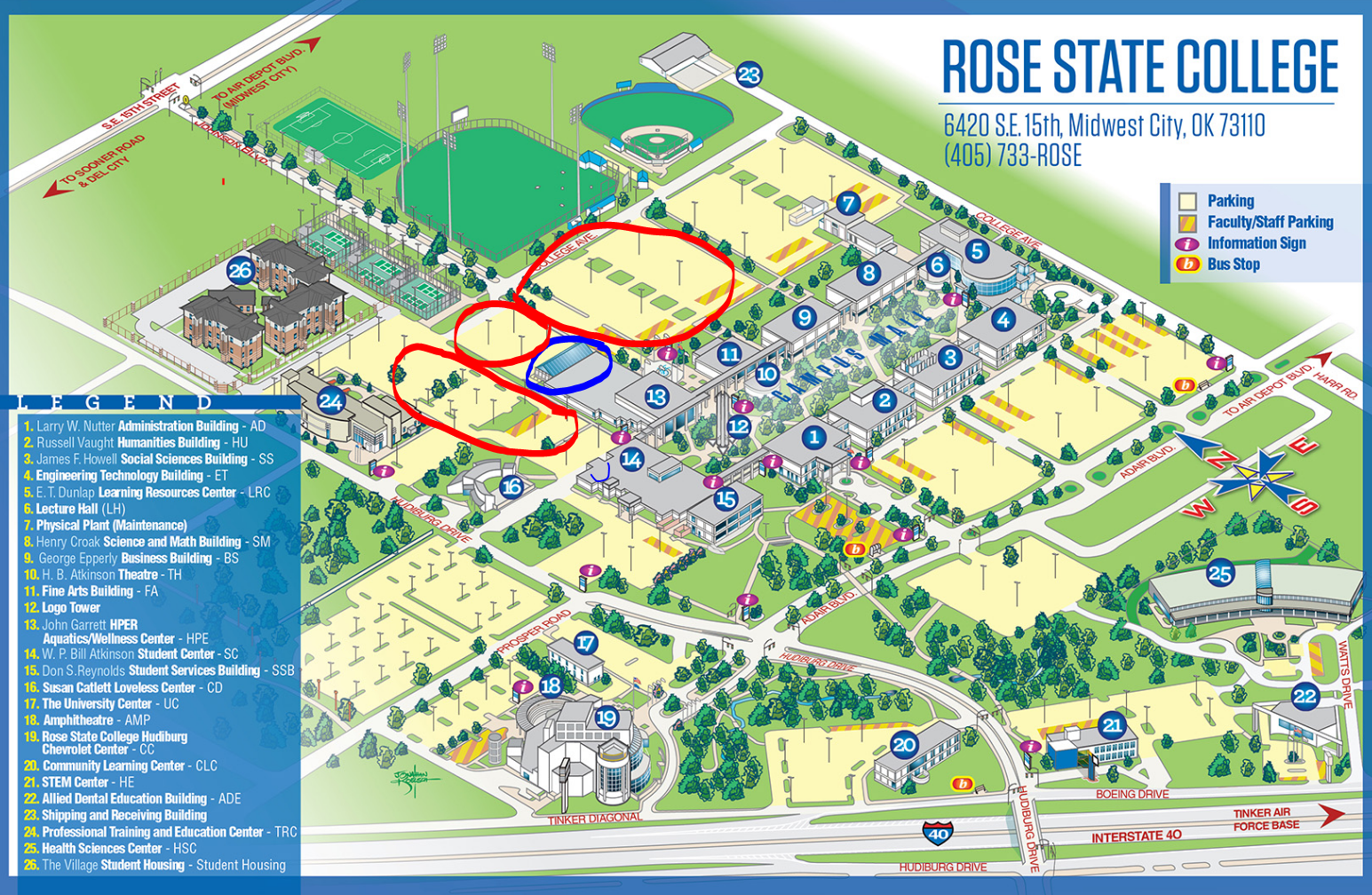 1. Women 200 medley relay2. Men 200 medley relay5 Minute Break3. Women 400 individual medley4. Men 400 individual medley5. Women 50 backstroke6. Men 50 backstroke7. Women 200 butterfly8. Men 200 butterfly9. Women 100 freestyle10. Men 100 freestyle5 minute Break11. Women 800 freestyle relay12. Men 800 freestyle relay5 minute Break13. Women 200 backstroke14. Men 200 backstroke15. Women 50 butterfly16. Men 50 butterfly17. Women 200 freestyle18. Men 200 freestyle10 minute Break19. Women 100 breaststroke20. Men 100 breaststroke21. Women 400 freestyle22. Men 400 freestyle23. Women 400 medley relay24. Men 400 medley relay5 minute Break25. Women 50 freestyle26. Men 50 freestyle27. Men 200 breaststroke28. Women 200 breaststroke29. Women 800 freestyle30. Men 800 freestyle31. Women 200 freestyle relay32. Men 200 freestyle relay5 minute Break33. Women 100 backstroke34. Men 100 backstroke35. Women 50 breaststroke36. Men 50 breaststroke37. Women 100 butterfly38. Men 100 butterfly39. Women 200 individual medley40. Men 200 individual medley41. Women 400 freestyle relay42. Men 400 freestyle relay43. Women Mile44. Men Mile